АКТ № 000 от 26 апреля 2024 г.
приемки-сдачи оказанных услуг        Мы, нижеподписавшиеся, Шимочкин А.В представитель ИСПОЛНИТЕЛЯ, с одной стороны и                 представитель ЗАКАЗЧИКА с другой стороны, составили настоящий акт в том, что ИСПОЛНИТЕЛЬ оказал и сдал, а ЗАКАЗЧИК принял следующие услуги:
Сумма прописью: девятьсот девяносто девять рублей 00 копеек. НДС не облагается.Услуги оказаны в полном объеме, в установленные сроки и с надлежащим качеством. Стороны претензий друг к другу не имеют.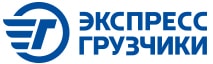 Телефон: +7 (846)212-96-02Email: samara@egruzchiki.ruСайт: samara.egruzchiki.ruНаименованиеЕд. изм.Кол-воЦенаСумма12345Тестовый заказ 2024-04-26Тест1999,00999,00        Итого:        Итого:        Итого:        Итого:999,00Исполнитель: ИП Шимочкин Александр Валерьевич
Адрес: 443081, Самара, ул. Стара Загора, 66, кв 59
Расчетный счет: 40802810903000066756
Кор. счет: 30101810700000000803
Банк: ПРИВОЛЖСКИЙ Ф-Л ПАО "ПРОМСВЯЗЬБАНК"
ИНН: 631901425800
КПП: 
БИК: 042202803Заказчик: Название заказчика
Адрес: 
Расчетный счет: 
Кор. счет: Банк: ИНН: 
КПП: БИК: 